Publicado en Madrid el 19/06/2020 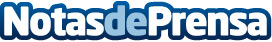 Fisioterapia respiratoria, clave para tratar los síntomas de coronavirus en pacientes con ELA, según el CGCFEEl día 21 de junio se celebra el Día Mundial contra la ELA y el Consejo General de Colegios de Fisioterapeutas de España (CGCFE) reafirma la importancia de la fisioterapia en el tratamiento de la movilidad de los pacientes y, especialmente, la fisioterapia respiratoria, debido al coronavirusDatos de contacto:Noelia Perlacia915191005Nota de prensa publicada en: https://www.notasdeprensa.es/fisioterapia-respiratoria-clave-para-tratar Categorias: Nacional Industria Farmacéutica Solidaridad y cooperación Medicina alternativa http://www.notasdeprensa.es